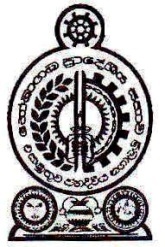 හෝමාගම ප්‍රාදේශීය සභාව2021.02.03 දින පෙ.ව.10.00ට රැස්වූ කාර්මික සේවා කාරක සභා වාර්තාවසැ.යු. :- මෙහි පහත සඳහන් නිර්දේශයන් පිළිබඳ සංශෝධන හා අනුමැතීන් 2021.02.18 වන දින මහ සභා වාර්තාවේ හි සඳහන් වන බව කාරුණිකව සලකන්නපැමිණිම :-සභාපති :-		01. ගරු ප්‍රා.ස.මන්ත්‍රී	- එච්.පී.රංජිත් නිහාල් මහතාසාමාජිකයින්  :-	02. ගරු ප්‍රා.ස.මන්ත්‍රී	- ජී.කේ ටමනි ලංකා ප්‍රසාදිනී මහත්මිය	03. ගරු ප්‍රා.ස.මන්ත්‍රීනි	- කොතලාවලගේ කීර්තිලතා මහත්මිය	04. ගරු ප්‍රා.ස.මන්ත්‍රී 	- කත්‍රි ආරච්චිගේ රූපසේන මහතා	05. ගරු ප්‍රා.ස.මන්ත්‍රී	- කේ.ඒ චමින්ද ප්‍රියදර්ශන කුරුප්පුආරච්චි මහතා	06. ගරු ප්‍රා.ස.මන්ත්‍රී	- කළුකපුගේ සමන්ත කුමාර මහතා	07. ගරු ප්‍රා.ස.මන්ත්‍රී	- ටී.හර්බට් කරුණාරත්න මහතා	08. ගරු ප්‍රා.ස.මන්ත්‍රීනි	- පී.දමයන්තා බන්දුමතී ගුණවර්ධන මහත්මිය	09. ගරු ප්‍රා.ස.මන්ත්‍රී	- නිර්මල සුඛිත් හපුආරච්චි මහතා	10. ගරු ප්‍රා.ස.මන්ත්‍රී	- ලියනගේ කුමුදුනී රේණුකා මහත්මියනොපැමිණිම :-නිලධාරින්:-		01.පහත සඳහන් කර්මාන්ත ව්‍යාපෘති ඇස්තමේන්තු අනුමැතිය ලබාගැනීම සඳහා ඉදිරිපත් කර තිබුණි.පහත සඳහන් යෝජනා හා ඇස්තමේන්තු මුදල් පිළිගෙන සභාවේ පොදු අරමුදල් යොදවා සංවර්ධනය කිරීමට සුදුසු බවට ගරු ප්‍රාදේශීය සභා මන්ත්‍රී කේ.ඒ.ඩී.කේ ප්‍රභාත් විදුරංග මහතා විසින් කාරක සභාව වෙත ඉල්ලීම යොමු කර තිබුණි.02:01	කිරිවත්තුඩුව කනත්ත මාර්ගයේ පන්සල අසල ඇති මාර්ගය සංවර්ධනය කිරීම ඒ සඳහා රු.880,000.00 02:02	ගල්කන්ද මාර්ගයේ අතුරු මාර්ග සංවර්ධනය කිරීමටත් ඒ සඳහා වන ඇස්තමේන්තුව රු.672,000.00 කි.02:03	කිරිවත්තුඩුව දකුණ පුවක්ගහවිල මාර්ගයේ 45/1C නිවාස අසල ඇති මාර්ගය සංවර්ධනය කිරීමටත්  ඒ සඳහා වන ඇස්තමේන්තුව 598,000.00 කි.02:04	කිරිවත්තුඩුව දකුණ පුවක්ගහවිල මාර්ගයේ 472 නිවස දක්වා අතුරු මාර්ගය සංවර්ධනය කිරීමත් ඒ සඳහා වන ඇස්තමේන්තුව රු.915,000.00 කි.ඒ පිළිබඳව සලකා බලන ලද කාරක සභාව විසින් ඉහත සඳහන් යෝජනා සහ ඇස්තමේන්තු පිළිගෙන සභාවේ පොදු අරමුදල් යොදවා සංවර්ධනය කිරීම සුදුසු යැයි අනුමත කරන ලදී.පහත සඳහන් යෝජනා හා ඇස්තමේන්තු මුදල් පිළිගෙන සභාවේ පොදු අරමුදල් යොදවා සංවර්ධනය කිරීමට සුදුසු බවට ගරු ප්‍රාදේශීය සභා මන්ත්‍රිනී ලංකා වික්‍රමආරච්චි මහත්මිය විසින් අඅනුමත කර ගැනීමට කාරක සභාව වෙත ඉල්ලීම යොමු කර තිබුණි.03:01	මාදුලාව උතුර අංක 42 න් බෙදුන නිවෙස් සඳහා දිවෙන මාර්ගය සංවර්ධනය කිරීම සඳහා වන ඇස්තමේන්තුව 370,000.00 කි03:02	මාදුලාව උතුර අංක 129 විජේදාස මහතාගේ නිවස අසලින් දිවෙන මාර්ගය සංවර්ධනය කිරීම සඳහා වන ඇස්තමේන්තුව රු.695,000.00 කි 03:03	කුරුගල අරබ්බඩ පාර අංක 60 න් බෙදුන නිවෙස් සඳහා දිවෙන අතුරු මාර්ගය සංවර්ධනය කිරීම සඳහා වන ඇස්තමේන්තුව රු.112,000.00 කි ඒ පිළිබඳව සලකා බලන ලද කාරක සභාව විසින් ඉහත සඳහන් යෝජනා සහ ඇස්තමේන්තු පිළිගෙන සභාවේ පොදු අරමුදල් යොදවා සංවර්ධනය කිරීම සුදුසු යැයි අනුමත කරන ලදී.2020 දෙසැම්බර් මස වෑතර පෙර මිශ්‍රණ අංගනයෙහි නිෂ්පාදන හා මාර්ගවලට යෙදීම් පිළිබඳ වාර්තාව දැන ගැනීම සඳහා  කාරක සභාව වෙත යොමු කර තිබුණි.2020 දෙසැම්බර් මස වෑතර පෙර මිශ්‍රණ අංගනයෙහි නිෂ්පාදන හා මාර්ගවලට යෙදීම් පිළිබඳ වාර්තාව කාරක සභාවේ දැන ගැනීම සඳහා ඉදිරිපත් කරනු ලැබීය. පහත සඳහන් යෝජනා හා ඇස්තමේන්තු මුදල් පිළිගෙන සභාවේ පොදු අරමුදල් යොදවා සංවර්ධනය කිරීමට සුදුසු බවට ගරු ප්‍රාදේශීය සභා මන්ත්‍රි ලිෂාන්ත රණසිංහ මහතා විසින් කාරක සභාව වෙත ඉල්ලීම යොමු කර තිබුණි.05:01	හල්බරාව නිමලාරාම මාර්ගය සංවර්ධනය කිරීම ඇස්තමේන්තුව රු.340,000.00 කි05:02	බෙරුකැටිය වටරැක පළවන අතුරු මාර්ගය අවසාන කොටස සංවර්ධනය කිරීම ඇස්තමේන්තුව රු.640,000.00 කි05:03	බෙරුකැටිය සරත් මහතාගේ කඩය අසල මාර්ගය සංවර්ධනය කිරීම ඇස්තමේන්තුව රු.155,000.00 කි 05:04	බෙරුකැටිය සමනල තැන්න පාර අතුරු මාර්ගය සංවර්ධනය කිරීම ඇස්තමේන්තුව රු.1,225,000 කි.05:05	බෙරුකැටිය චන්ද්‍රසිරි මහතාගේ නිවස අසල මාර්ගය සංවර්ධනය කිරීම ඇස්තමේන්තුව රු.325,000.00 කි05:06	බෙරුකැටිය පැරඩයිස් පාර්ක් අතුරු මාර්ගය සංවර්ධනය කිරීම ඇස්තමේන්තුව රු. 298,000.00 කි05:07	බෙරුකැටිය ලී මඩුව අසලින් ඇති මාර්ගය සංවර්ධනය කිරීම ඇස්තමේන්තුව රු. 512,000.00 කි.05:08	බෙරුකැටිය කන්ද දේවාල  මාර්ගය සංවර්ධනය කිරීම ඇස්තමේන්තුව රු.448,000.00 කි05:09	බටහිර හොරගල මැද නාන ළිද අසලින් වෙල් යායට යන මාර්ගය සංවර්ධනය කිරීම ඇස්තමේන්තුව රු.445,000.00 කි05:10 නැගෙනහිර හොරගල සුමන නාහිමි මාවත සංවර්ධනය කිරීම ඇස්තමේන්තුව රු.295,000.00 කිඒ පිළිබඳව සලකා බලන ලද කාරක සභාව විසින් ඉහත සඳහන් යෝජනා සහ ඇස්තමේන්තු පිළිගෙන සභාවේ පොදු අරමුදල් යොදවා සංවර්ධනය කිරීම සුදුසු යැයි අනුමත කරන ලදී.පහත සඳහන් යෝජනා හා ඇස්තමේන්තු මුදල් පිළිගෙන සභාවේ පොදු අරමුදල් යොදවා සංවර්ධනය කිරීමට සුදුසු බවට ගරු උප සභාපති අයි.ඒ.බන්දුල රන්ජන් ඉලේපෙරුම මහතා විසින් කාරක සභාව වෙත ඉල්ලීම යොමු කර තිබුණි.6:01	අම්බලන්ගොඩ පන්සල පාර පන්සල අසල කාණු පද්ධතිය සැකසීමට එහි ඇස්තමේන්තුව රු.640,000.00 කි6:02	අම්බලන්ගොඩ හෙරලියාවල පාර ආරම්භයේ කාණුව සැකසීමට එහි ඇස්තමේන්තු මුදල රු.450,000.00 කි 6:03	අම්බලන්ගොඩ පන්සල පාර ප්‍රධාන බෝක්කුව අසල රැඳවුම් බැම්ම තැනීමට එහි ඇස්තමේන්තුව රු. 425,000.00 කි6:04	අම්බලන්ගොඩ කනත්ත පාර ග්‍රීන් ගාර්ඩන් මාර්ගය තාර දමා සංවර්ධනය කිරීමට ඇස්තමේන්තුව රු.540,000.00 කි6:05	පාලාගම ශ්‍රි සලාලංකාර මාවත සිරි පැරකුම් විද්‍යාලයට හැරෙන ස්ථානයේ සිට බැද්ද වත්ත මාර්ගය අසල ප්‍රධාන බෝක්කුව හරහා දිවෙන කාණු පද්ධතිය සැකසීම සඳහා ඇස්තමේන්තුව රු.765,000.00 කි ඒ පිළිබඳව සලකා බලන ලද කාරක සභාව විසින් ඉහත සඳහන් යෝජනා සහ ඇස්තමේන්තු පිළිගෙන සභාවේ පොදු අරමුදල් යොදවා සංවර්ධනය කිරීම සුදුසු යැයි අනුමත කරන ලදීමහජන ඉල්ලීම් අනුව ලැබී ඇති පහත සඳහන් යෝජනා හා ඇස්තමේන්තු මුදල් පිළිගෙන සභාවේ පොදු අරමුදල් යොදවා සංවර්ධනය කිරීමට සුදුසු බවට ගරු සභාපති සම්පත් චමින්ද ජයසිංහ මහතා විසින් කාරක සභාව වෙත ඉල්ලීම යොමු කර තිබුණි.07:01	පානලුව අජිත් ගමගේ මාවතේ 7 වන පටුමග ඉදිරිපිට බුදු මැදුර අසල ඇති මාර්ගය සංවර්ධනය කිරීමට ඇස්තමේන්තුව රු.205,000.0007:02	පානලුව 74/එච් නිවස අසල මාර්ගය සංවර්ධනය කිරීමට ඇස්තමේන්තුව රු.418,000.00 කි07:03	හෝමාගම විජය මාවත කාණුව සංවර්ධනය කිරීම ඇස්තමේන්තුව රු. 630,000.00 කි07:04	හෝමාගම පිංකෙත පාරේ 650/7/ඒ නිවස අසල මාර්ගය සංවර්ධනය කිරීමට ඇස්තමේන්තු මුදල 258,000.00 කි.07:05	නාවලමුල්ල වැලිසේනවත්ත 6 වන මාවත කොටසක් සංවර්ධනය කිරීමට ඇස්තමේන්තුව 310,000.00 කි 07:06	පනාගොඩ රොමියෙල් මාවත අංක 763 බිම් කොට‍ස් සඳහා වූ පිවිසුම් මාර්ගය සංවර්ධනය කිරීමට ඇස්තමේන්තුව රු.385,000.00 කි07:07	කටුවාන කුලසිරි කුමාරගේ මාවත අංක 13 නිවස 09 අසලින් ආරම්භ වන මාර්ගය සංවර්ධනය කිරීමට ඇස්තමේන්තුව රු.305,000.00 කි07:08	කහතුඩුව ප්‍රගති මාවත කාණුව ඉදිකිරීමට ඇස්තමේන්තු මුදල රු.230,000.00 කිඒ පිළිබඳව සලකා බලන ලද කාරක සභාව විසින් ඉහත සඳහන් යෝජනා සහ ඇස්තමේන්තු පිළිගෙන සභාවේ පොදු අරමුදල් යොදවා සංවර්ධනය කිරීම සුදුසු යැයි අනුමත කරන ලදී.මෙම ප්‍රදේශයේ විදුලි පහන් කණුවල සවි කර ඇති නමුත් දැනට අක්‍රිය වී ඇති කෝබ්‍රා වර්ගයේ විදුලි පහන් අලුත්වැඩියා කිරීමට අවශ්‍ය උපාංග මිලදී ගෙන එම විදුලි පහන් අලුත්වැඩියා කලයුතු බවට කාරක සභාවේ අවධානය යොමු වී ඇති බැවින් එම විදුලි පරිපථ සහ අවශ්‍ය CFL බල්බ මිලදී ගැනීමට සුදුසු බවට නිර්දේශ කරන ලදී.2021.02.03 දින ,						එච්.පී රංජිත් නිහාල් මහතා හෝමාගම ප්‍රාදේශීය සභා කාර්යාලයේ දී 			ගරු ප්‍රා.සභා මන්ත්‍රී,								කාර්මික සේවා කාරක සභාව11.ගරු ප්‍රා.ස.මන්ත්‍රී-ජේ.ඒ ප්‍රියන්ත පුෂ්පකුමාර මහතා12.ගරු ප්‍රා.ස.මන්ත්‍රිනි-එස්.කේ.ඒ නීලා කාන්ති මහත්මිය01.ලේකම්-කේ.බී.ටී.කේ.ගුණතිලක මිය02.වැඩ අධිකාරී-ඩබ්.ඒ.පී විජේකාන්ත මහතා03.කළමනාකරණ සහකාර-පී.ජී.ප්‍රියංගනි මියතීරණ අංකයව්‍යාපෘතියප්‍රතිපාදන ස්වභාවයමුදලරු.1:01මත්තේගොඩ නඳුන් උයන පොදු ඉඩමේ පැති බැම්ම ඉතිරි කොටස ඉදි කිරීමසභා 1,753,000.001.02සිද්ධමුල්ල දකුණ තිළින මාවත සංවර්ධනය කිරීම 11 අදියර සභා 1,975,000.001.03මුල්ලේගම අතුලවංශ නාහිමි මාවතේ 250/1/බී නිවස අසල මාර්ගය සංවර්ධනය කිරීමසභා 950,000.001.04මුල්ලේගම රනාල පාරේ 196 නිවස අසල මාර්ගය සංවර්ධනය කිරීමසභා 190,000.00මුල්ලේගම රනාල පාරේ 2 කාණුව 194/2/1 නිවස අසල මාර්ගය සංවර්ධනය කිරීමසභා 250,000.001.05හබරකඩ රනාල පාරේ 2 කාණුව ඇල්ෆට් මලවිගේ මහතාගේ නිවසට යන  මාර්ගය සංවර්ධනය කිරීමසභා 262,000.001.06මුල්ලේගම පාර සීතා මාලනී මහත්මියගේ නිවස අසල මාර්ගය සංවර්ධනය කිරීමසභා 415,000.001.07මුල්ලේගම අසිත මහතාගේ නිවසට යන  මාර්ගය සංවර්ධනය කිරීමසභා 545,000.001.08හබරකඩ මුල්ලේගම පාරේ 92/සී (ලාෆ් ගබඩාව ඉදිරිපිට)සභා 205,000.001.09මුල්ලේගම පොල්හේන පාර 151/6 නිවස අසල මාර්ගය සංවර්ධනය කිරීමසභා 188,000.001.10ගොඩගම ලයනල් ජයසිංහ මාවත අතුරු මාර්ගය සංවර්ධනය කිරීමසභා 525,000.001.11සිහින උයන නො-312/23 නිවස අසල සිට 312/37 නිවස දක්වා මාර්ගය සංවර්ධනය කිරීමසභා 102,000.001.12මුතුහේනවත්ත නඳුන් උයනේ 1 වන පටුමග අතුරු මාර්ගය සංවර්ධනය කිරීමසභා 230,000.001.13වෑතර සිරිලියනගේ පුස්තකාලයේ ගෘහ භාණ්ඩවල තීන්ත ආලේප කිරීමසභා 8,000.001.14මාගම්මන වෙදගේ වත්ත පාර අරුණසභා 440,000.001.15ගම්මාන වෙදගේ  වත්ත පාර 392/2 සුසන්ත මහතාගේ නිවසට යන මාර්ගය සංවර්ධනය කිරීමසභා 270,000.001.16මගම්මන බටහේන පාර එච්.එම්.එස් ලක්මිණි මහත්මියගේ නිවසට යන මාර්ගය සංවර්ධනය කිරීමසභා 295,000.001.17මාගම්මන වෙදගේ වත්ත පාර ගුරුගේවත්ත 3 වැනි පටුමඟ සංවර්ධනය කිරීමසභා 260,000.001.18මාගම්මන වෙදගේ වත්ත පාර නො.386 අතුරු මාර්ගයේ ඉතිරි කොටසසභා 255,000.001.19ගම්මාන වෙදගේ වත්ත සෝමා ජයකොඩි මාවත සංවර්ධනය කිරීමසභා 265,000.001.20ගම්මාන වෙදගේ වත්ත පාර 389 සුරංග මහතාගේ නිවසට යන මාර්ගය සංවර්ධනය කිරීමසභා 165,000.001.21ගම්මාන වෙදගේ වත්ත පාර දියගල්ල යසවතී මහත්මියගේ නිවසට අසල මාර්ගය සංවර්ධනය කිරීමසභා 550,000.001.22මාගම්මන බටහේන පාර හෝටලය පිටුපස පාර සංවර්ධනය කිරීමසභා 570,000.001.23කසල අංගනයේ භූමියේ සංවර්ධන කටයුතු සිදු කිරීමසභා 1,158,000.001.24බ්‍රාහ්මණගම ජයගත් මාවත හා අතුරු මාර්ගය සංවර්ධනය කිරීම අදියර 01සභා2,000,000.001:25ප්‍රාදේශීය සභාවේ ආයුර්වේදයේ ඉතිරි වැඩ කටයුතු සිදු කිරීමසභා430,000.00අංක 01:01 සිට අංක 01:25 දක්වා වූ ඉහත සඳහන් ඇස්තමේන්තු පිළිගැනීම සුදුසු යැයි අනුමත කරන ලදී. අංක 01:01 සිට අංක 01:25 දක්වා වූ ඉහත සඳහන් ඇස්තමේන්තු පිළිගැනීම සුදුසු යැයි අනුමත කරන ලදී. අංක 01:01 සිට අංක 01:25 දක්වා වූ ඉහත සඳහන් ඇස්තමේන්තු පිළිගැනීම සුදුසු යැයි අනුමත කරන ලදී. අංක 01:01 සිට අංක 01:25 දක්වා වූ ඉහත සඳහන් ඇස්තමේන්තු පිළිගැනීම සුදුසු යැයි අනුමත කරන ලදී. ඒ අනුව දෙසැම්බර් මස නිෂ්පාදනය කළ ප්‍රමාණය-කියුබ් 33පසුගිය මස ඉතිරි ප්‍රමාණය-කියුබ් (.2.15)මෙම මස මාර්ගවලට යෙදවු ප්‍රමාණය-කියුබ් 28.25මෙම මස ඉතිරි ප්‍රමාණය-කියුබ් 6.9